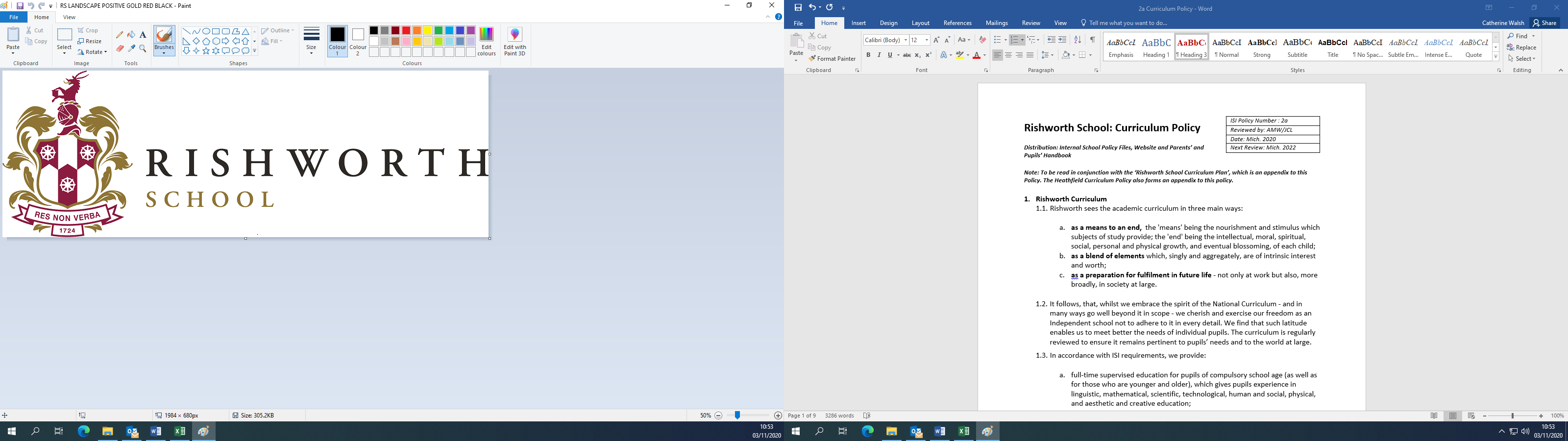 ACCESSIBILITY PLAN Distribution: School Website, Staff Policy Library Note: This plan should be read in conjunction with the Equal Opportunities Policy. The Rishworth School Accessibility Plan is designed to address compliance with Schedule 10 of the Equality Act 2010. Introduction This three-year plan indicates how Rishworth School plans to: increase the extent to which disabled pupils (including those with special educational needs) can participate in the school’s curriculum; improve the provision to disabled pupils of information which is already in writing for pupils who are not disabled; improve the physical environment of the school in order to increase the extent to which disabled pupils are able to take advantage of education and benefits, facilities or services provided or offered by the school“Disabled pupils” for the purpose of this disability access plan refers not only to those with physical disabilities but could include, for example, those with health issues, including mental health, or learning disabilities if they meet the legal definition of “disability”. Rishworth School will provide auxiliary aids and services where a disabled person would, but for the provision of the auxiliary aid, be put at a substantial disadvantage in relation to a relevant matter in comparison with persons who are not disabled. Information Gathering about Disabilities Rishworth School gathers information on disability through its recruitment processes.  For pupils, information about disabilities is requested on both the application form and entrance assessment documentation.For staff, information about disabilities is requested in the application and appointment process.Recent examples include; Easier to read signs throughout the School Disabled access path to top floor of the teaching blockClearly labelled disabled parking bays Lowered ceiling, improved acoustics and better lighting in the Dining HallInstallation of disabled toilets in:Reception areaMain school (with ramp access) Wheelwright Stakeholders’ Views Taken into Account in the Formulation of the Disability Access PlanRishworth School has consulted with disabled people in formulating previous versions of the Disability Access Plan which have been followed through to this 3-year cycle.  One of these persons is wheelchair-bound, the other was the parent of a partially-sighted girl whose brother was a pupil at the School.In accommodating the needs of disabled pupils and staff, we will, when necessary, consult an occupational health specialist in order to identify and implement specific adjustments.ISI Policy Number : 17bReviewed by: AWDate:  Lent 2018, Lent 2021Next Review: Lent 2023TargetsStrategiesOutcomeTimeframeCostsGoals AchievedIncreasing access to the curriculumHead of Learning Support to identify limitations in access to the curriculum for:individual pupils who are new to the schoolcurrent pupils who have developed a disabilityStaff training at INSET Some limitations identified and strategies implementedBeginning of term or as required such as when a disability is identifiedDependant on needStaff more aware of difficulties experienced by some pupils in particular learning environments and can implement appropriate strategies to improve access to the curriculum for disabled pupilsPastoral Heads Committee to act as disability discrimination advisory committee when requiredCommittee to advise ExecutiveOngoingNoneChanges to teaching and learning arrangementsINSET onteaching and learning styles(see INSET plan)Whole staff INSET and, when necessary, individual INSETOngoing Staff more aware of difficulties experienced by some pupils in particular learning environments and teaching adjusted accordinglyDeployment of learning supportIdentify needs from entrance assessment information and applications for places.  Appropriate staff availableOn application (usually annually)Variable year on year.  Built in to planning and costing for staffing Appropriate support for particular learning needsAs part of budget annual requests, HoDs to identify areas particular to their subject that might requires specialist equipment Identify areas particular to the subject that might requires specialist equipment/auxiliary aidsFunds allocated and materials purchasedAnnual budget requestsVariable. Built in to planning and costing for budgetsSpecialist equipment/auxiliary aids made availableTargetsStrategiesOutcomeTimeframeCostsGoals AchievedImproving the provision to disabled pupils of information provided to pupils who are not disabledAvailability of written materials in alternative formats for use in classroomsSchool to make itself aware of services available through LEA for converting written information into alternative formatsDeputy Headmaster to review available services and facilities when requiredIf required, school to provide appropriate alternative formatsongoingLikely to be variable year on year.  Once a need is identified, costs are built in to yearly budget planningDelivery of information to disabled pupils improved.Availability of written materials in alternative formats around the school e.g. notices, school eventsSchool to make itself aware of services available through LEA for converting written information into alternative formatsDeputy Headmaster to review available services and facilities when requiredIf required, school to provide appropriate alternative formatsongoingLikely to be variable year on year.  Once a need is identified, costs are built in to yearly budget planningDelivery of information to disabled pupils improved.TargetsStrategiesOutcomeCostsTimeframeGoals AchievedImprovements to the Physical EnvironmentClassroom accessDeputy Headmaster and advisory committee to review available services and facilities when necessary.  All targets to be considered when new building work is to be carried outImproved access to the School Likely to be variable year on yearOngoingCosts built in to yearly budget planning when necessaryImproved access to the SchoolEmergency exitsAccessible to all students and visitors – e.g. BrailleExits appropriately markedOngoingCosts incorporated into future planningBoarding facilitiesEnsuring compliance FurnitureDiscussion with Student voice around suitability of furniture multiuseRampsFor students / visitors with mobility issuesCosts incorporated into future planningImproved access to the SchoolLaboratory/workshop layoutFor students / visitors with mobility issues and/or visual / hearing issuesCosts incorporated into future planningLightingFor students / visitors with visual issuesAlso to ensure full compliance with regulations re: workplace requirementsNew lighting to comply with recommendation from RNIB, etc.SignsAccessible to all students and visitors – e.g. BrailleExits appropriately markedOngoing Costs incorporated into future planningAcoustic environmentFor students/ visitors with hearing issuesImmediateTo ensure that hearing issues are identified in student profiles to enable appropriate seating etc.